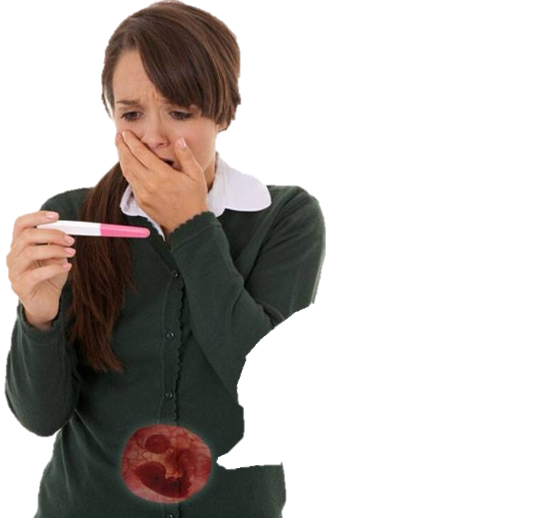 Quelle: unbekannt